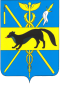 СОВЕТ НАРОДНЫХ ДЕПУТАТОВБОГУЧАРСКОГО МУНИЦИПАЛЬНОГО РАЙОНАВОРОНЕЖСКОЙ ОБЛАСТИРЕШЕНИЕ__________________________________________________________________от  « 21 »  09.  2023 года №  83                 г. БогучарОб участии Богучарского муниципального районав национальных проектахв 2023году          В соответствии с Федеральным законом от 06.10.2003 № 131 – ФЗ «Об общих принципах организации местного самоуправления в Российской Федерации», Уставом Богучарского муниципального района Совет народных депутатов Богучарского муниципального района р е ш и л:Рекомендовать:1.1. Органам местного самоуправления Богучарского муниципального района и муниципальным казенным учреждениям вести активную работу по участию в национальных проектах на территории Богучарского муниципального района.1.2. Администрации городского поселения – город Богучар Богучарского муниципального района (Аксенов С.А.) завершить в 2023 году национальный проект «Жилье и городская среда» в рамках регионального   проекта «Формирование комфортной городской среды» проекты: «Благоустройство пляжа и прибрежной зоны в г.Богучар» и «Благоустройство дворовых территорий».1.3. Отделу по образованию, опеке и попечительству администрации Богучарского муниципального района (Андросова Е.В.) вести работу по реализации национального  проекта «Образование» в рамках региональных проектов: «Современная школа» (создание центров образования естественно – научной и технологической направленности «Точки роста» в 3 школах: МКОУ «Вишневская ООШ», МКОУ «Варваровская ООШ», МКОУ «Полтавская ООШ») и «Успех каждого ребенка» (завершить капитальный ремонт спортивного зала МКОУ «Лебединская  СОШ»).          2. Контроль за выполнением данного решения возложить на постоянную комиссию Совета народных депутатов Богучарского муниципального района по социальным вопросам (Алабина Г.Ю), на постоянную комиссию Совета народных депутатов Богучарского муниципального района по промышленности, транспорту, связи, ЖКХ, топливно – энергетическому комплексу (Коротунов П.В.) и первого заместителя главы администрации Богучарского муниципального района Кожанова А.Ю.ПредседательСовета народных депутатовБогучарского муниципального района                                   Ю.В. ДорохинаГлава Богучарского  муниципального района                                                             В.В. Кузнецов